ПОСТАНОВЛЕНИЕ	         		                                                   JОПОт 19.04. 2022 г.                                  		                             № 18С.КуладаОб организации пожарно-профилактической работы в жилом секторе и на объектах с массовым пребыванием людей на территории Куладинского сельского поселения.        Во исполнение Федеральных законов от 06 октября 2003 года № 131-ФЗ «Об общих принципах организации местного самоуправления в Российской Федерации» и от 21 декабря 1994 года № 69 –ФЗ «О пожарной безопасности» и в целях повышения противопожарной устойчивости индивидуальных жилых домов и на объектах с массовым пребыванием людей на территории  муниципального образования  Куладинское сельское поселение ПОСТОНОВЛЯЮ: 1. Ежеквартально в жилом секторе проводить работу по распространению информационного материала по пожарной безопасности с привлечением членов ДПК и сельской старосты с.Боочи.2.Включать в повестку дня сходов и  собраний граждан вопрос по предупреждению и тушению пожаров на территории сельского поселения.3.Руководителям организаций и учреждений на объектах с массовым пребыванием людей обеспечивать выполнение первичных мер пожарной безопасности.4. Постановление главы Куладинского сельского поселения «Об организации пожарно-профилактической работы в жилом секторе и на объектах с массовым пребыванием людей на территории Куладинского сельского поселения» от 24.04.2018г. №25 признать утратившим силу.5.Настоящее постановление подлежит публикации на официальном сайте МО «Онгудайский район», на странице администрации Куладинского  сельского поселения.6.Настоящее постановление вступает в силу со дня его официального опубликования (обнародования).7.Контроль за выполнением данного постановления оставляю за собой.Глава Куладинского сельского поселения		        С.К.НоноваРоссийская Федерация	Республика Алтай	Муниципальное образованиеКуладинское сельское поселениеСЕЛЬСКАЯ АДМИНИСТРАЦИЯ649435 с. Куладаул. С. Этенова, 30тел:  8(38845) 29-4-50E-mail: kuladinskaya@mail.ru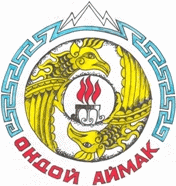 Россия ФедерациязыАлтай РеспубликаМуниципал тозолмоКуладынын jурт jеезезиJУРТ  АДМИНИСТРАЦИЯЗЫ649435 Кулады jурт,С.Этеновтын ороомы, 30тел. 8(38845) 29-4-50E-mail: kuladinskaya@mail.ru